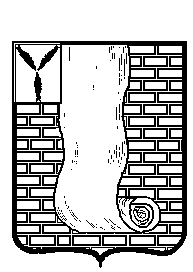 СОВЕТМУНИЦИПАЛЬНОГО ОБРАЗОВАНИЯ ГОРОД КРАСНОАРМЕЙСККРАСНОАРМЕЙСКОГО МУНИЦИПАЛЬНОГО РАЙОНАСАРАТОВСКОЙ ОБЛАСТИ__________________________________________________________________Р Е Ш Е Н И Е О проведении публичных слушаний по вопросу обсуждения проекта бюджета муниципального образования город Красноармейск Красноармейского муниципального района Саратовской области на 2020 год.В соответствии со статьей 28 Федерального закона от 06 октября 2003 года ФЗ- 131 « Об общих принципах организации местного самоуправления в Российской Федерации», статьи 11, 48 Устава муниципального образования город Красноармейск, Совет муниципального образования город Красноармейск Красноармейского муниципального района Саратовской области РЕШИЛ:Провести публичные слушания 12 декабря 2019 года в 15:00 часов, в здании администрации Красноармейского муниципального района Саратовской области , расположенном по адресу : г. Красноармейск, ул. Ленина, д. 62, каб. 72 по вопросу обсуждения проекта бюджета муниципального образования город Красноармейск Красноармейского муниципального района Саратовской области на 2020 год.Утвердить рабочую группу по проведению публичных слушаний в составе:      - Кузьменко Александр Васильевич - председатель рабочей группы, глава муниципального образования город Красноармейск;     - Куклев Александр Валерьевич – заместитель председателя, секретарь Совета муниципального образования город Красноармейск;     - Пашкина Наталья Вячеславовна -  начальник финансового управления администрации Красноармейского муниципального района Саратовской области.  3. Рабочей группе провести необходимые мероприятия по проведению публичных слушаний.  4. Граждане, проживающие на территории муниципального образования  город Красноармейск, обладающие  избирательным правом, вправе участвовать в публичных слушаниях в целях обсуждения проекта бюджета муниципального образования город Красноармейск на 2020 год.   5. Замечания и предложения граждан принимаются по адресу:Саратовская область, город Красноармейск, ул. Ленина, д. 62, кабинет №72 с 8:00 до  17:00 (перерыв  с 13:00 ч. до 14:00 ч.) кроме субботы и воскресенья. Рабочий телефон 2 -12 -45.    6. Настоящее решение разместить на официальном сайте администрации Красноармейского муниципального района Саратовской области  в сети Интернет.     Глава муниципального образования           	                           город Красноармейск                                                                    А.В. Кузьменко     Секретарь Совета	                        А.В. Куклевот27.11.2019№27от27.11.2019№27